ACTIVIDADES SEMANA 18 DE MAYO¡Hola familias! Esta semana comenzamos a trabajar con el libro de los animales! Mucho ánimo a tod@s!ACTIVIDAD 1: En esta actividad les preguntaremos acerca de los animales: ¿Tenéis animales en casa?, ¿Cuáles son?, ¿Qué comen?, ¿Qué cuidados necesitan?... Hecho esto, les presentamos la FICHA 1, y les preguntamos si alguna vez han ido al veterinario con su mascota, hablamos sobre la labor que desempeñan estos profesionales… después observar que animales aparecen en la foto, identificarlos y preguntar ¿Qué está haciendo la veterinaria, que le está mirando…? Para finalizar, tendrán que colorear al animal que está atendiendo la veterinaria. ACTIVIDAD 2: En esta actividad confeccionaremos un pequeño mural con imágenes de veterinarios atendiendo o examinando a distintos animales. Las podemos sacar de revistas, internet… cuando las tengamos las pegaremos en nuestro mural y lo decoramos con pinturas, ceras de colores, material reciclado… Sin olvidarnos de escribir nuestro nombre en mayúsculas.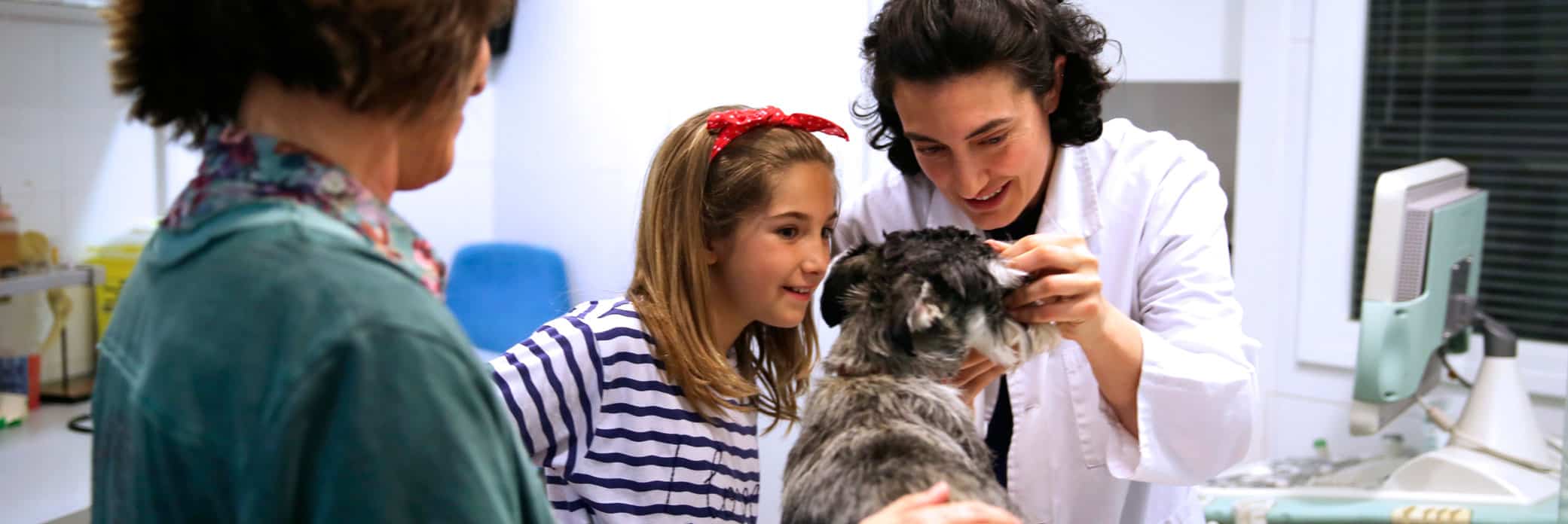 ACTIVIDAD 3: En esta actividad trabajaremos los colores rojo, amarillo, azul y verde. Como actividad previa podemos colocar en el suelo por ejemplo: 4 pañuelos, 4 aros, 4 calcetines…  de dichos colores (rojo, verde, azul y amarillo) y a ritmo de una canción ellos se moverán por el espacio y cuando pare la música tendrán que colocarse al lado del color que le indiquemos.Hecho esto, les enseñamos la FICHA 2, y les preguntamos si saben de qué objeto se trata y para qué sirve. Les pedimos también que nombren los colores que aparecen en la ficha, verbalizándolos y señalándolos. Después usaremos las pegatinas de los cuencos de comida (al final del libro), y las pegarán junto a la mancha de su mismo color, y por último pintarán las manchas del color correspondiente.ACTIVIDAD 4: En esta actividad trabajaremos los conceptos LARGO/CORTO.Como actividad previa, podemos trazar dos líneas en el suelo, una larga y otra corta. Caminaremos primero sobre el camino corto mientras decimos: “vamos por el camino corto”. Después caminar sobre el largo diciendo: “vamos por el camino largo”.Otro ejemplo de actividad previa, podría ser, con varios trozos de lana de diferentes longitudes y colores, pedirles que las clasifiquen por tamaño (largo o corto), y que identifiquen de qué colores son.Después de esto, les mostramos la FICHA 3, la observaremos y nos dirán cúal es el ciempiés largo y  cual el corto, y luego  pegarán los goments (al final del libro), en el ciempiés CORTO, y colorearán con ceras o pintura de dedos el ciempiés LARGO.ACTIVIDAD 5: En esta actividad buscaremos en revistas, libros, periódicos… la vocal U y la rodeamos. Otras actividades podrían ser, escribir en una hoja en blanco la vocal U con puntitos, y ellos tendrán que repasarla con lápices, rotuladores, ceras de colores e incluso pintura de dedos; también, con diferentes trozos de lana, plastilina… formar la letra U en diferentes tamaños.Otro ejemplo sería, en una hoja escribimos todos los nombres de nuestros/as compañeros/as de clase, en mayúsculas, y ellos tendrán que buscar la vocal U y rodearla. Hecho esto, buscaremos en YOUTUBE la canción de Letrilandia: El Rey U, para que ellos la bailen y canten.AL FINALIZAR LAS ACTIVIDADES, Y COMO RUTINA DIARIA, ESCRIBIRLES SU NOMBRE EN MAYÚSCULAS EN TODOS LOS TRABAJOS QUE REALICEN Y QUE ELLOS INTENTEN COPIARLO DEBAJO.INTENTAR LEERLES CUENTOS Y QUE ELLOS HAGAN UN DIBUJO DEL CUENTO, ASÍ COMO UN DIBUJO DE ELLOS MISMOS, DE SU FAMILIA, DE SUS AMIGOS...